2024 Calendar2024 Calendar2024 Calendar2024 Calendar2024 Calendar2024 Calendar2024 Calendar2024 Calendar2024 Calendar2024 Calendar2024 Calendar2024 Calendar2024 Calendar2024 Calendar2024 Calendar2024 Calendar2024 Calendar2024 Calendar2024 Calendar2024 Calendar2024 Calendar2024 Calendar2024 Calendar2024 Calendar2024 CalendarPhilippinesPhilippinesJANUARYJANUARYJANUARYJANUARYJANUARYJANUARYJANUARYFEBRUARYFEBRUARYFEBRUARYFEBRUARYFEBRUARYFEBRUARYFEBRUARYFEBRUARYMARCHMARCHMARCHMARCHMARCHMARCHMARCH2024 Holidays for PhilippinesSuMoTuWeThFrSaSuMoTuWeThFrSaSuSuMoTuWeThFrSaJan 1	New Year’s DayJan 23	First Philippine Republic DayFeb 2	Constitution DayFeb 10	Chinese New YearFeb 24	Lantern FestivalFeb 25	EDSA Revolution AnniversaryMar 28	Maundy ThursdayMar 29	Good FridayMar 30	Easter SaturdayMar 31	Easter SundayApr 9	Day of ValorApr 10	End of Ramadan (Eid al-Fitr)Apr 27	Lapu-Lapu DayMay 1	Labour DayJun 12	Independence DayJun 16	Feast of the Sacrifice (Eid al-Adha)Jun 19	José Rizal’s birthdayJul 7	Islamic New YearJul 27	Iglesia ni Cristo DayAug 21	Ninoy Aquino DayAug 26	National Heroes’ DaySep 15	Birthday of Muhammad (Mawlid)Sep 17	Mid-Autumn FestivalNov 1	All Saints’ DayNov 2	All Souls’ DayNov 30	Bonifacio DayDec 8	Feast of the Immaculate Conception of the Blessed Virgin MaryDec 24	Christmas EveDec 25	Christmas DayDec 30	Rizal DayDec 31	New Year’s Eve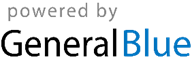 12345612312Jan 1	New Year’s DayJan 23	First Philippine Republic DayFeb 2	Constitution DayFeb 10	Chinese New YearFeb 24	Lantern FestivalFeb 25	EDSA Revolution AnniversaryMar 28	Maundy ThursdayMar 29	Good FridayMar 30	Easter SaturdayMar 31	Easter SundayApr 9	Day of ValorApr 10	End of Ramadan (Eid al-Fitr)Apr 27	Lapu-Lapu DayMay 1	Labour DayJun 12	Independence DayJun 16	Feast of the Sacrifice (Eid al-Adha)Jun 19	José Rizal’s birthdayJul 7	Islamic New YearJul 27	Iglesia ni Cristo DayAug 21	Ninoy Aquino DayAug 26	National Heroes’ DaySep 15	Birthday of Muhammad (Mawlid)Sep 17	Mid-Autumn FestivalNov 1	All Saints’ DayNov 2	All Souls’ DayNov 30	Bonifacio DayDec 8	Feast of the Immaculate Conception of the Blessed Virgin MaryDec 24	Christmas EveDec 25	Christmas DayDec 30	Rizal DayDec 31	New Year’s Eve789101112134567891033456789Jan 1	New Year’s DayJan 23	First Philippine Republic DayFeb 2	Constitution DayFeb 10	Chinese New YearFeb 24	Lantern FestivalFeb 25	EDSA Revolution AnniversaryMar 28	Maundy ThursdayMar 29	Good FridayMar 30	Easter SaturdayMar 31	Easter SundayApr 9	Day of ValorApr 10	End of Ramadan (Eid al-Fitr)Apr 27	Lapu-Lapu DayMay 1	Labour DayJun 12	Independence DayJun 16	Feast of the Sacrifice (Eid al-Adha)Jun 19	José Rizal’s birthdayJul 7	Islamic New YearJul 27	Iglesia ni Cristo DayAug 21	Ninoy Aquino DayAug 26	National Heroes’ DaySep 15	Birthday of Muhammad (Mawlid)Sep 17	Mid-Autumn FestivalNov 1	All Saints’ DayNov 2	All Souls’ DayNov 30	Bonifacio DayDec 8	Feast of the Immaculate Conception of the Blessed Virgin MaryDec 24	Christmas EveDec 25	Christmas DayDec 30	Rizal DayDec 31	New Year’s Eve14151617181920111213141516171010111213141516Jan 1	New Year’s DayJan 23	First Philippine Republic DayFeb 2	Constitution DayFeb 10	Chinese New YearFeb 24	Lantern FestivalFeb 25	EDSA Revolution AnniversaryMar 28	Maundy ThursdayMar 29	Good FridayMar 30	Easter SaturdayMar 31	Easter SundayApr 9	Day of ValorApr 10	End of Ramadan (Eid al-Fitr)Apr 27	Lapu-Lapu DayMay 1	Labour DayJun 12	Independence DayJun 16	Feast of the Sacrifice (Eid al-Adha)Jun 19	José Rizal’s birthdayJul 7	Islamic New YearJul 27	Iglesia ni Cristo DayAug 21	Ninoy Aquino DayAug 26	National Heroes’ DaySep 15	Birthday of Muhammad (Mawlid)Sep 17	Mid-Autumn FestivalNov 1	All Saints’ DayNov 2	All Souls’ DayNov 30	Bonifacio DayDec 8	Feast of the Immaculate Conception of the Blessed Virgin MaryDec 24	Christmas EveDec 25	Christmas DayDec 30	Rizal DayDec 31	New Year’s Eve21222324252627181920212223241717181920212223Jan 1	New Year’s DayJan 23	First Philippine Republic DayFeb 2	Constitution DayFeb 10	Chinese New YearFeb 24	Lantern FestivalFeb 25	EDSA Revolution AnniversaryMar 28	Maundy ThursdayMar 29	Good FridayMar 30	Easter SaturdayMar 31	Easter SundayApr 9	Day of ValorApr 10	End of Ramadan (Eid al-Fitr)Apr 27	Lapu-Lapu DayMay 1	Labour DayJun 12	Independence DayJun 16	Feast of the Sacrifice (Eid al-Adha)Jun 19	José Rizal’s birthdayJul 7	Islamic New YearJul 27	Iglesia ni Cristo DayAug 21	Ninoy Aquino DayAug 26	National Heroes’ DaySep 15	Birthday of Muhammad (Mawlid)Sep 17	Mid-Autumn FestivalNov 1	All Saints’ DayNov 2	All Souls’ DayNov 30	Bonifacio DayDec 8	Feast of the Immaculate Conception of the Blessed Virgin MaryDec 24	Christmas EveDec 25	Christmas DayDec 30	Rizal DayDec 31	New Year’s Eve2829303125262728292424252627282930Jan 1	New Year’s DayJan 23	First Philippine Republic DayFeb 2	Constitution DayFeb 10	Chinese New YearFeb 24	Lantern FestivalFeb 25	EDSA Revolution AnniversaryMar 28	Maundy ThursdayMar 29	Good FridayMar 30	Easter SaturdayMar 31	Easter SundayApr 9	Day of ValorApr 10	End of Ramadan (Eid al-Fitr)Apr 27	Lapu-Lapu DayMay 1	Labour DayJun 12	Independence DayJun 16	Feast of the Sacrifice (Eid al-Adha)Jun 19	José Rizal’s birthdayJul 7	Islamic New YearJul 27	Iglesia ni Cristo DayAug 21	Ninoy Aquino DayAug 26	National Heroes’ DaySep 15	Birthday of Muhammad (Mawlid)Sep 17	Mid-Autumn FestivalNov 1	All Saints’ DayNov 2	All Souls’ DayNov 30	Bonifacio DayDec 8	Feast of the Immaculate Conception of the Blessed Virgin MaryDec 24	Christmas EveDec 25	Christmas DayDec 30	Rizal DayDec 31	New Year’s Eve3131Jan 1	New Year’s DayJan 23	First Philippine Republic DayFeb 2	Constitution DayFeb 10	Chinese New YearFeb 24	Lantern FestivalFeb 25	EDSA Revolution AnniversaryMar 28	Maundy ThursdayMar 29	Good FridayMar 30	Easter SaturdayMar 31	Easter SundayApr 9	Day of ValorApr 10	End of Ramadan (Eid al-Fitr)Apr 27	Lapu-Lapu DayMay 1	Labour DayJun 12	Independence DayJun 16	Feast of the Sacrifice (Eid al-Adha)Jun 19	José Rizal’s birthdayJul 7	Islamic New YearJul 27	Iglesia ni Cristo DayAug 21	Ninoy Aquino DayAug 26	National Heroes’ DaySep 15	Birthday of Muhammad (Mawlid)Sep 17	Mid-Autumn FestivalNov 1	All Saints’ DayNov 2	All Souls’ DayNov 30	Bonifacio DayDec 8	Feast of the Immaculate Conception of the Blessed Virgin MaryDec 24	Christmas EveDec 25	Christmas DayDec 30	Rizal DayDec 31	New Year’s EveAPRILAPRILAPRILAPRILAPRILAPRILAPRILMAYMAYMAYMAYMAYMAYMAYMAYJUNEJUNEJUNEJUNEJUNEJUNEJUNEJan 1	New Year’s DayJan 23	First Philippine Republic DayFeb 2	Constitution DayFeb 10	Chinese New YearFeb 24	Lantern FestivalFeb 25	EDSA Revolution AnniversaryMar 28	Maundy ThursdayMar 29	Good FridayMar 30	Easter SaturdayMar 31	Easter SundayApr 9	Day of ValorApr 10	End of Ramadan (Eid al-Fitr)Apr 27	Lapu-Lapu DayMay 1	Labour DayJun 12	Independence DayJun 16	Feast of the Sacrifice (Eid al-Adha)Jun 19	José Rizal’s birthdayJul 7	Islamic New YearJul 27	Iglesia ni Cristo DayAug 21	Ninoy Aquino DayAug 26	National Heroes’ DaySep 15	Birthday of Muhammad (Mawlid)Sep 17	Mid-Autumn FestivalNov 1	All Saints’ DayNov 2	All Souls’ DayNov 30	Bonifacio DayDec 8	Feast of the Immaculate Conception of the Blessed Virgin MaryDec 24	Christmas EveDec 25	Christmas DayDec 30	Rizal DayDec 31	New Year’s EveSuMoTuWeThFrSaSuMoTuWeThFrSaSuSuMoTuWeThFrSaJan 1	New Year’s DayJan 23	First Philippine Republic DayFeb 2	Constitution DayFeb 10	Chinese New YearFeb 24	Lantern FestivalFeb 25	EDSA Revolution AnniversaryMar 28	Maundy ThursdayMar 29	Good FridayMar 30	Easter SaturdayMar 31	Easter SundayApr 9	Day of ValorApr 10	End of Ramadan (Eid al-Fitr)Apr 27	Lapu-Lapu DayMay 1	Labour DayJun 12	Independence DayJun 16	Feast of the Sacrifice (Eid al-Adha)Jun 19	José Rizal’s birthdayJul 7	Islamic New YearJul 27	Iglesia ni Cristo DayAug 21	Ninoy Aquino DayAug 26	National Heroes’ DaySep 15	Birthday of Muhammad (Mawlid)Sep 17	Mid-Autumn FestivalNov 1	All Saints’ DayNov 2	All Souls’ DayNov 30	Bonifacio DayDec 8	Feast of the Immaculate Conception of the Blessed Virgin MaryDec 24	Christmas EveDec 25	Christmas DayDec 30	Rizal DayDec 31	New Year’s Eve12345612341Jan 1	New Year’s DayJan 23	First Philippine Republic DayFeb 2	Constitution DayFeb 10	Chinese New YearFeb 24	Lantern FestivalFeb 25	EDSA Revolution AnniversaryMar 28	Maundy ThursdayMar 29	Good FridayMar 30	Easter SaturdayMar 31	Easter SundayApr 9	Day of ValorApr 10	End of Ramadan (Eid al-Fitr)Apr 27	Lapu-Lapu DayMay 1	Labour DayJun 12	Independence DayJun 16	Feast of the Sacrifice (Eid al-Adha)Jun 19	José Rizal’s birthdayJul 7	Islamic New YearJul 27	Iglesia ni Cristo DayAug 21	Ninoy Aquino DayAug 26	National Heroes’ DaySep 15	Birthday of Muhammad (Mawlid)Sep 17	Mid-Autumn FestivalNov 1	All Saints’ DayNov 2	All Souls’ DayNov 30	Bonifacio DayDec 8	Feast of the Immaculate Conception of the Blessed Virgin MaryDec 24	Christmas EveDec 25	Christmas DayDec 30	Rizal DayDec 31	New Year’s Eve7891011121356789101122345678Jan 1	New Year’s DayJan 23	First Philippine Republic DayFeb 2	Constitution DayFeb 10	Chinese New YearFeb 24	Lantern FestivalFeb 25	EDSA Revolution AnniversaryMar 28	Maundy ThursdayMar 29	Good FridayMar 30	Easter SaturdayMar 31	Easter SundayApr 9	Day of ValorApr 10	End of Ramadan (Eid al-Fitr)Apr 27	Lapu-Lapu DayMay 1	Labour DayJun 12	Independence DayJun 16	Feast of the Sacrifice (Eid al-Adha)Jun 19	José Rizal’s birthdayJul 7	Islamic New YearJul 27	Iglesia ni Cristo DayAug 21	Ninoy Aquino DayAug 26	National Heroes’ DaySep 15	Birthday of Muhammad (Mawlid)Sep 17	Mid-Autumn FestivalNov 1	All Saints’ DayNov 2	All Souls’ DayNov 30	Bonifacio DayDec 8	Feast of the Immaculate Conception of the Blessed Virgin MaryDec 24	Christmas EveDec 25	Christmas DayDec 30	Rizal DayDec 31	New Year’s Eve141516171819201213141516171899101112131415Jan 1	New Year’s DayJan 23	First Philippine Republic DayFeb 2	Constitution DayFeb 10	Chinese New YearFeb 24	Lantern FestivalFeb 25	EDSA Revolution AnniversaryMar 28	Maundy ThursdayMar 29	Good FridayMar 30	Easter SaturdayMar 31	Easter SundayApr 9	Day of ValorApr 10	End of Ramadan (Eid al-Fitr)Apr 27	Lapu-Lapu DayMay 1	Labour DayJun 12	Independence DayJun 16	Feast of the Sacrifice (Eid al-Adha)Jun 19	José Rizal’s birthdayJul 7	Islamic New YearJul 27	Iglesia ni Cristo DayAug 21	Ninoy Aquino DayAug 26	National Heroes’ DaySep 15	Birthday of Muhammad (Mawlid)Sep 17	Mid-Autumn FestivalNov 1	All Saints’ DayNov 2	All Souls’ DayNov 30	Bonifacio DayDec 8	Feast of the Immaculate Conception of the Blessed Virgin MaryDec 24	Christmas EveDec 25	Christmas DayDec 30	Rizal DayDec 31	New Year’s Eve21222324252627192021222324251616171819202122Jan 1	New Year’s DayJan 23	First Philippine Republic DayFeb 2	Constitution DayFeb 10	Chinese New YearFeb 24	Lantern FestivalFeb 25	EDSA Revolution AnniversaryMar 28	Maundy ThursdayMar 29	Good FridayMar 30	Easter SaturdayMar 31	Easter SundayApr 9	Day of ValorApr 10	End of Ramadan (Eid al-Fitr)Apr 27	Lapu-Lapu DayMay 1	Labour DayJun 12	Independence DayJun 16	Feast of the Sacrifice (Eid al-Adha)Jun 19	José Rizal’s birthdayJul 7	Islamic New YearJul 27	Iglesia ni Cristo DayAug 21	Ninoy Aquino DayAug 26	National Heroes’ DaySep 15	Birthday of Muhammad (Mawlid)Sep 17	Mid-Autumn FestivalNov 1	All Saints’ DayNov 2	All Souls’ DayNov 30	Bonifacio DayDec 8	Feast of the Immaculate Conception of the Blessed Virgin MaryDec 24	Christmas EveDec 25	Christmas DayDec 30	Rizal DayDec 31	New Year’s Eve2829302627282930312323242526272829Jan 1	New Year’s DayJan 23	First Philippine Republic DayFeb 2	Constitution DayFeb 10	Chinese New YearFeb 24	Lantern FestivalFeb 25	EDSA Revolution AnniversaryMar 28	Maundy ThursdayMar 29	Good FridayMar 30	Easter SaturdayMar 31	Easter SundayApr 9	Day of ValorApr 10	End of Ramadan (Eid al-Fitr)Apr 27	Lapu-Lapu DayMay 1	Labour DayJun 12	Independence DayJun 16	Feast of the Sacrifice (Eid al-Adha)Jun 19	José Rizal’s birthdayJul 7	Islamic New YearJul 27	Iglesia ni Cristo DayAug 21	Ninoy Aquino DayAug 26	National Heroes’ DaySep 15	Birthday of Muhammad (Mawlid)Sep 17	Mid-Autumn FestivalNov 1	All Saints’ DayNov 2	All Souls’ DayNov 30	Bonifacio DayDec 8	Feast of the Immaculate Conception of the Blessed Virgin MaryDec 24	Christmas EveDec 25	Christmas DayDec 30	Rizal DayDec 31	New Year’s Eve3030Jan 1	New Year’s DayJan 23	First Philippine Republic DayFeb 2	Constitution DayFeb 10	Chinese New YearFeb 24	Lantern FestivalFeb 25	EDSA Revolution AnniversaryMar 28	Maundy ThursdayMar 29	Good FridayMar 30	Easter SaturdayMar 31	Easter SundayApr 9	Day of ValorApr 10	End of Ramadan (Eid al-Fitr)Apr 27	Lapu-Lapu DayMay 1	Labour DayJun 12	Independence DayJun 16	Feast of the Sacrifice (Eid al-Adha)Jun 19	José Rizal’s birthdayJul 7	Islamic New YearJul 27	Iglesia ni Cristo DayAug 21	Ninoy Aquino DayAug 26	National Heroes’ DaySep 15	Birthday of Muhammad (Mawlid)Sep 17	Mid-Autumn FestivalNov 1	All Saints’ DayNov 2	All Souls’ DayNov 30	Bonifacio DayDec 8	Feast of the Immaculate Conception of the Blessed Virgin MaryDec 24	Christmas EveDec 25	Christmas DayDec 30	Rizal DayDec 31	New Year’s EveJULYJULYJULYJULYJULYJULYJULYAUGUSTAUGUSTAUGUSTAUGUSTAUGUSTAUGUSTAUGUSTAUGUSTSEPTEMBERSEPTEMBERSEPTEMBERSEPTEMBERSEPTEMBERSEPTEMBERSEPTEMBERJan 1	New Year’s DayJan 23	First Philippine Republic DayFeb 2	Constitution DayFeb 10	Chinese New YearFeb 24	Lantern FestivalFeb 25	EDSA Revolution AnniversaryMar 28	Maundy ThursdayMar 29	Good FridayMar 30	Easter SaturdayMar 31	Easter SundayApr 9	Day of ValorApr 10	End of Ramadan (Eid al-Fitr)Apr 27	Lapu-Lapu DayMay 1	Labour DayJun 12	Independence DayJun 16	Feast of the Sacrifice (Eid al-Adha)Jun 19	José Rizal’s birthdayJul 7	Islamic New YearJul 27	Iglesia ni Cristo DayAug 21	Ninoy Aquino DayAug 26	National Heroes’ DaySep 15	Birthday of Muhammad (Mawlid)Sep 17	Mid-Autumn FestivalNov 1	All Saints’ DayNov 2	All Souls’ DayNov 30	Bonifacio DayDec 8	Feast of the Immaculate Conception of the Blessed Virgin MaryDec 24	Christmas EveDec 25	Christmas DayDec 30	Rizal DayDec 31	New Year’s EveSuMoTuWeThFrSaSuMoTuWeThFrSaSuSuMoTuWeThFrSaJan 1	New Year’s DayJan 23	First Philippine Republic DayFeb 2	Constitution DayFeb 10	Chinese New YearFeb 24	Lantern FestivalFeb 25	EDSA Revolution AnniversaryMar 28	Maundy ThursdayMar 29	Good FridayMar 30	Easter SaturdayMar 31	Easter SundayApr 9	Day of ValorApr 10	End of Ramadan (Eid al-Fitr)Apr 27	Lapu-Lapu DayMay 1	Labour DayJun 12	Independence DayJun 16	Feast of the Sacrifice (Eid al-Adha)Jun 19	José Rizal’s birthdayJul 7	Islamic New YearJul 27	Iglesia ni Cristo DayAug 21	Ninoy Aquino DayAug 26	National Heroes’ DaySep 15	Birthday of Muhammad (Mawlid)Sep 17	Mid-Autumn FestivalNov 1	All Saints’ DayNov 2	All Souls’ DayNov 30	Bonifacio DayDec 8	Feast of the Immaculate Conception of the Blessed Virgin MaryDec 24	Christmas EveDec 25	Christmas DayDec 30	Rizal DayDec 31	New Year’s Eve12345612311234567Jan 1	New Year’s DayJan 23	First Philippine Republic DayFeb 2	Constitution DayFeb 10	Chinese New YearFeb 24	Lantern FestivalFeb 25	EDSA Revolution AnniversaryMar 28	Maundy ThursdayMar 29	Good FridayMar 30	Easter SaturdayMar 31	Easter SundayApr 9	Day of ValorApr 10	End of Ramadan (Eid al-Fitr)Apr 27	Lapu-Lapu DayMay 1	Labour DayJun 12	Independence DayJun 16	Feast of the Sacrifice (Eid al-Adha)Jun 19	José Rizal’s birthdayJul 7	Islamic New YearJul 27	Iglesia ni Cristo DayAug 21	Ninoy Aquino DayAug 26	National Heroes’ DaySep 15	Birthday of Muhammad (Mawlid)Sep 17	Mid-Autumn FestivalNov 1	All Saints’ DayNov 2	All Souls’ DayNov 30	Bonifacio DayDec 8	Feast of the Immaculate Conception of the Blessed Virgin MaryDec 24	Christmas EveDec 25	Christmas DayDec 30	Rizal DayDec 31	New Year’s Eve78910111213456789108891011121314Jan 1	New Year’s DayJan 23	First Philippine Republic DayFeb 2	Constitution DayFeb 10	Chinese New YearFeb 24	Lantern FestivalFeb 25	EDSA Revolution AnniversaryMar 28	Maundy ThursdayMar 29	Good FridayMar 30	Easter SaturdayMar 31	Easter SundayApr 9	Day of ValorApr 10	End of Ramadan (Eid al-Fitr)Apr 27	Lapu-Lapu DayMay 1	Labour DayJun 12	Independence DayJun 16	Feast of the Sacrifice (Eid al-Adha)Jun 19	José Rizal’s birthdayJul 7	Islamic New YearJul 27	Iglesia ni Cristo DayAug 21	Ninoy Aquino DayAug 26	National Heroes’ DaySep 15	Birthday of Muhammad (Mawlid)Sep 17	Mid-Autumn FestivalNov 1	All Saints’ DayNov 2	All Souls’ DayNov 30	Bonifacio DayDec 8	Feast of the Immaculate Conception of the Blessed Virgin MaryDec 24	Christmas EveDec 25	Christmas DayDec 30	Rizal DayDec 31	New Year’s Eve14151617181920111213141516171515161718192021Jan 1	New Year’s DayJan 23	First Philippine Republic DayFeb 2	Constitution DayFeb 10	Chinese New YearFeb 24	Lantern FestivalFeb 25	EDSA Revolution AnniversaryMar 28	Maundy ThursdayMar 29	Good FridayMar 30	Easter SaturdayMar 31	Easter SundayApr 9	Day of ValorApr 10	End of Ramadan (Eid al-Fitr)Apr 27	Lapu-Lapu DayMay 1	Labour DayJun 12	Independence DayJun 16	Feast of the Sacrifice (Eid al-Adha)Jun 19	José Rizal’s birthdayJul 7	Islamic New YearJul 27	Iglesia ni Cristo DayAug 21	Ninoy Aquino DayAug 26	National Heroes’ DaySep 15	Birthday of Muhammad (Mawlid)Sep 17	Mid-Autumn FestivalNov 1	All Saints’ DayNov 2	All Souls’ DayNov 30	Bonifacio DayDec 8	Feast of the Immaculate Conception of the Blessed Virgin MaryDec 24	Christmas EveDec 25	Christmas DayDec 30	Rizal DayDec 31	New Year’s Eve21222324252627181920212223242222232425262728Jan 1	New Year’s DayJan 23	First Philippine Republic DayFeb 2	Constitution DayFeb 10	Chinese New YearFeb 24	Lantern FestivalFeb 25	EDSA Revolution AnniversaryMar 28	Maundy ThursdayMar 29	Good FridayMar 30	Easter SaturdayMar 31	Easter SundayApr 9	Day of ValorApr 10	End of Ramadan (Eid al-Fitr)Apr 27	Lapu-Lapu DayMay 1	Labour DayJun 12	Independence DayJun 16	Feast of the Sacrifice (Eid al-Adha)Jun 19	José Rizal’s birthdayJul 7	Islamic New YearJul 27	Iglesia ni Cristo DayAug 21	Ninoy Aquino DayAug 26	National Heroes’ DaySep 15	Birthday of Muhammad (Mawlid)Sep 17	Mid-Autumn FestivalNov 1	All Saints’ DayNov 2	All Souls’ DayNov 30	Bonifacio DayDec 8	Feast of the Immaculate Conception of the Blessed Virgin MaryDec 24	Christmas EveDec 25	Christmas DayDec 30	Rizal DayDec 31	New Year’s Eve2829303125262728293031292930Jan 1	New Year’s DayJan 23	First Philippine Republic DayFeb 2	Constitution DayFeb 10	Chinese New YearFeb 24	Lantern FestivalFeb 25	EDSA Revolution AnniversaryMar 28	Maundy ThursdayMar 29	Good FridayMar 30	Easter SaturdayMar 31	Easter SundayApr 9	Day of ValorApr 10	End of Ramadan (Eid al-Fitr)Apr 27	Lapu-Lapu DayMay 1	Labour DayJun 12	Independence DayJun 16	Feast of the Sacrifice (Eid al-Adha)Jun 19	José Rizal’s birthdayJul 7	Islamic New YearJul 27	Iglesia ni Cristo DayAug 21	Ninoy Aquino DayAug 26	National Heroes’ DaySep 15	Birthday of Muhammad (Mawlid)Sep 17	Mid-Autumn FestivalNov 1	All Saints’ DayNov 2	All Souls’ DayNov 30	Bonifacio DayDec 8	Feast of the Immaculate Conception of the Blessed Virgin MaryDec 24	Christmas EveDec 25	Christmas DayDec 30	Rizal DayDec 31	New Year’s EveJan 1	New Year’s DayJan 23	First Philippine Republic DayFeb 2	Constitution DayFeb 10	Chinese New YearFeb 24	Lantern FestivalFeb 25	EDSA Revolution AnniversaryMar 28	Maundy ThursdayMar 29	Good FridayMar 30	Easter SaturdayMar 31	Easter SundayApr 9	Day of ValorApr 10	End of Ramadan (Eid al-Fitr)Apr 27	Lapu-Lapu DayMay 1	Labour DayJun 12	Independence DayJun 16	Feast of the Sacrifice (Eid al-Adha)Jun 19	José Rizal’s birthdayJul 7	Islamic New YearJul 27	Iglesia ni Cristo DayAug 21	Ninoy Aquino DayAug 26	National Heroes’ DaySep 15	Birthday of Muhammad (Mawlid)Sep 17	Mid-Autumn FestivalNov 1	All Saints’ DayNov 2	All Souls’ DayNov 30	Bonifacio DayDec 8	Feast of the Immaculate Conception of the Blessed Virgin MaryDec 24	Christmas EveDec 25	Christmas DayDec 30	Rizal DayDec 31	New Year’s EveOCTOBEROCTOBEROCTOBEROCTOBEROCTOBEROCTOBEROCTOBERNOVEMBERNOVEMBERNOVEMBERNOVEMBERNOVEMBERNOVEMBERNOVEMBERDECEMBERDECEMBERDECEMBERDECEMBERDECEMBERDECEMBERDECEMBERDECEMBERJan 1	New Year’s DayJan 23	First Philippine Republic DayFeb 2	Constitution DayFeb 10	Chinese New YearFeb 24	Lantern FestivalFeb 25	EDSA Revolution AnniversaryMar 28	Maundy ThursdayMar 29	Good FridayMar 30	Easter SaturdayMar 31	Easter SundayApr 9	Day of ValorApr 10	End of Ramadan (Eid al-Fitr)Apr 27	Lapu-Lapu DayMay 1	Labour DayJun 12	Independence DayJun 16	Feast of the Sacrifice (Eid al-Adha)Jun 19	José Rizal’s birthdayJul 7	Islamic New YearJul 27	Iglesia ni Cristo DayAug 21	Ninoy Aquino DayAug 26	National Heroes’ DaySep 15	Birthday of Muhammad (Mawlid)Sep 17	Mid-Autumn FestivalNov 1	All Saints’ DayNov 2	All Souls’ DayNov 30	Bonifacio DayDec 8	Feast of the Immaculate Conception of the Blessed Virgin MaryDec 24	Christmas EveDec 25	Christmas DayDec 30	Rizal DayDec 31	New Year’s EveSuMoTuWeThFrSaSuMoTuWeThFrSaSuSuMoTuWeThFrSaJan 1	New Year’s DayJan 23	First Philippine Republic DayFeb 2	Constitution DayFeb 10	Chinese New YearFeb 24	Lantern FestivalFeb 25	EDSA Revolution AnniversaryMar 28	Maundy ThursdayMar 29	Good FridayMar 30	Easter SaturdayMar 31	Easter SundayApr 9	Day of ValorApr 10	End of Ramadan (Eid al-Fitr)Apr 27	Lapu-Lapu DayMay 1	Labour DayJun 12	Independence DayJun 16	Feast of the Sacrifice (Eid al-Adha)Jun 19	José Rizal’s birthdayJul 7	Islamic New YearJul 27	Iglesia ni Cristo DayAug 21	Ninoy Aquino DayAug 26	National Heroes’ DaySep 15	Birthday of Muhammad (Mawlid)Sep 17	Mid-Autumn FestivalNov 1	All Saints’ DayNov 2	All Souls’ DayNov 30	Bonifacio DayDec 8	Feast of the Immaculate Conception of the Blessed Virgin MaryDec 24	Christmas EveDec 25	Christmas DayDec 30	Rizal DayDec 31	New Year’s Eve123451211234567Jan 1	New Year’s DayJan 23	First Philippine Republic DayFeb 2	Constitution DayFeb 10	Chinese New YearFeb 24	Lantern FestivalFeb 25	EDSA Revolution AnniversaryMar 28	Maundy ThursdayMar 29	Good FridayMar 30	Easter SaturdayMar 31	Easter SundayApr 9	Day of ValorApr 10	End of Ramadan (Eid al-Fitr)Apr 27	Lapu-Lapu DayMay 1	Labour DayJun 12	Independence DayJun 16	Feast of the Sacrifice (Eid al-Adha)Jun 19	José Rizal’s birthdayJul 7	Islamic New YearJul 27	Iglesia ni Cristo DayAug 21	Ninoy Aquino DayAug 26	National Heroes’ DaySep 15	Birthday of Muhammad (Mawlid)Sep 17	Mid-Autumn FestivalNov 1	All Saints’ DayNov 2	All Souls’ DayNov 30	Bonifacio DayDec 8	Feast of the Immaculate Conception of the Blessed Virgin MaryDec 24	Christmas EveDec 25	Christmas DayDec 30	Rizal DayDec 31	New Year’s Eve678910111234567898891011121314Jan 1	New Year’s DayJan 23	First Philippine Republic DayFeb 2	Constitution DayFeb 10	Chinese New YearFeb 24	Lantern FestivalFeb 25	EDSA Revolution AnniversaryMar 28	Maundy ThursdayMar 29	Good FridayMar 30	Easter SaturdayMar 31	Easter SundayApr 9	Day of ValorApr 10	End of Ramadan (Eid al-Fitr)Apr 27	Lapu-Lapu DayMay 1	Labour DayJun 12	Independence DayJun 16	Feast of the Sacrifice (Eid al-Adha)Jun 19	José Rizal’s birthdayJul 7	Islamic New YearJul 27	Iglesia ni Cristo DayAug 21	Ninoy Aquino DayAug 26	National Heroes’ DaySep 15	Birthday of Muhammad (Mawlid)Sep 17	Mid-Autumn FestivalNov 1	All Saints’ DayNov 2	All Souls’ DayNov 30	Bonifacio DayDec 8	Feast of the Immaculate Conception of the Blessed Virgin MaryDec 24	Christmas EveDec 25	Christmas DayDec 30	Rizal DayDec 31	New Year’s Eve13141516171819101112131415161515161718192021Jan 1	New Year’s DayJan 23	First Philippine Republic DayFeb 2	Constitution DayFeb 10	Chinese New YearFeb 24	Lantern FestivalFeb 25	EDSA Revolution AnniversaryMar 28	Maundy ThursdayMar 29	Good FridayMar 30	Easter SaturdayMar 31	Easter SundayApr 9	Day of ValorApr 10	End of Ramadan (Eid al-Fitr)Apr 27	Lapu-Lapu DayMay 1	Labour DayJun 12	Independence DayJun 16	Feast of the Sacrifice (Eid al-Adha)Jun 19	José Rizal’s birthdayJul 7	Islamic New YearJul 27	Iglesia ni Cristo DayAug 21	Ninoy Aquino DayAug 26	National Heroes’ DaySep 15	Birthday of Muhammad (Mawlid)Sep 17	Mid-Autumn FestivalNov 1	All Saints’ DayNov 2	All Souls’ DayNov 30	Bonifacio DayDec 8	Feast of the Immaculate Conception of the Blessed Virgin MaryDec 24	Christmas EveDec 25	Christmas DayDec 30	Rizal DayDec 31	New Year’s Eve20212223242526171819202122232222232425262728Jan 1	New Year’s DayJan 23	First Philippine Republic DayFeb 2	Constitution DayFeb 10	Chinese New YearFeb 24	Lantern FestivalFeb 25	EDSA Revolution AnniversaryMar 28	Maundy ThursdayMar 29	Good FridayMar 30	Easter SaturdayMar 31	Easter SundayApr 9	Day of ValorApr 10	End of Ramadan (Eid al-Fitr)Apr 27	Lapu-Lapu DayMay 1	Labour DayJun 12	Independence DayJun 16	Feast of the Sacrifice (Eid al-Adha)Jun 19	José Rizal’s birthdayJul 7	Islamic New YearJul 27	Iglesia ni Cristo DayAug 21	Ninoy Aquino DayAug 26	National Heroes’ DaySep 15	Birthday of Muhammad (Mawlid)Sep 17	Mid-Autumn FestivalNov 1	All Saints’ DayNov 2	All Souls’ DayNov 30	Bonifacio DayDec 8	Feast of the Immaculate Conception of the Blessed Virgin MaryDec 24	Christmas EveDec 25	Christmas DayDec 30	Rizal DayDec 31	New Year’s Eve27282930312425262728293029293031Jan 1	New Year’s DayJan 23	First Philippine Republic DayFeb 2	Constitution DayFeb 10	Chinese New YearFeb 24	Lantern FestivalFeb 25	EDSA Revolution AnniversaryMar 28	Maundy ThursdayMar 29	Good FridayMar 30	Easter SaturdayMar 31	Easter SundayApr 9	Day of ValorApr 10	End of Ramadan (Eid al-Fitr)Apr 27	Lapu-Lapu DayMay 1	Labour DayJun 12	Independence DayJun 16	Feast of the Sacrifice (Eid al-Adha)Jun 19	José Rizal’s birthdayJul 7	Islamic New YearJul 27	Iglesia ni Cristo DayAug 21	Ninoy Aquino DayAug 26	National Heroes’ DaySep 15	Birthday of Muhammad (Mawlid)Sep 17	Mid-Autumn FestivalNov 1	All Saints’ DayNov 2	All Souls’ DayNov 30	Bonifacio DayDec 8	Feast of the Immaculate Conception of the Blessed Virgin MaryDec 24	Christmas EveDec 25	Christmas DayDec 30	Rizal DayDec 31	New Year’s EveJan 1	New Year’s DayJan 23	First Philippine Republic DayFeb 2	Constitution DayFeb 10	Chinese New YearFeb 24	Lantern FestivalFeb 25	EDSA Revolution AnniversaryMar 28	Maundy ThursdayMar 29	Good FridayMar 30	Easter SaturdayMar 31	Easter SundayApr 9	Day of ValorApr 10	End of Ramadan (Eid al-Fitr)Apr 27	Lapu-Lapu DayMay 1	Labour DayJun 12	Independence DayJun 16	Feast of the Sacrifice (Eid al-Adha)Jun 19	José Rizal’s birthdayJul 7	Islamic New YearJul 27	Iglesia ni Cristo DayAug 21	Ninoy Aquino DayAug 26	National Heroes’ DaySep 15	Birthday of Muhammad (Mawlid)Sep 17	Mid-Autumn FestivalNov 1	All Saints’ DayNov 2	All Souls’ DayNov 30	Bonifacio DayDec 8	Feast of the Immaculate Conception of the Blessed Virgin MaryDec 24	Christmas EveDec 25	Christmas DayDec 30	Rizal DayDec 31	New Year’s Eve